AANMELDINGSFORMULIER TIJDSTAP(Gelieve zo volledig mogelijk in te vullen aub, hartelijk dank)Datum aanmelding:AanmelderVoornaam:Achternaam:Organisatie:Telefoon/ GSM:E-mailadres: Jongere Voornaam: Achternaam:Geboortedatum:Rijksregisternummer:Domicilieadres:Verblijfsadres: OudersVoornaam moeder:Achternaam moeder:Adres:Telefoon/ GSM:E-mailadres: Voornaam vader:Achternaam vader:Adres:Telefoon/ GSM: E-mailadres: School - CLBNaam school:Adres:Leerlingenbegeleiding/ Zorgcoördinator:Telefoonnummer contactpersoon school:Emailadres contactpersoon school:CLB- medewerker:Telefoonnummer CLB-medewerker:Emailadres CLB-medewerker:MDT- medewerker van het CLB:Wat loopt goed? Wat wensen jullie in het traject van de jongere te behouden?Welke steunfiguren zijn aanwezig?Wat zijn zorgen (nu – verleden)?Wat wensen de betrokkenen te veranderen?Welke acties zijn er reeds ondernomen om het gewenste te bekomen?Werd er reeds een handelingsgericht traject (HGW/HGD) gelopen met de jongere en/of de context? Is er reeds sprake van een gestelde diagnose? Is er onderzoek hieromtrent lopende of gepland?Is OCJ of JRB betrokken? Indien ja, welk?Is er andere hulpverlening op dit moment? Welke?Was er in het verleden reeds hulpverlening? Welke?Is de aanmelding doorgenomen met de ouders?     Ja     NeeIs de aanmelding doorgenomen met de jongere?     Ja     Nee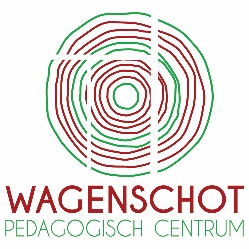 Dienst Mobiele Begeleiding – Tijdstap MFC WagenschotSteenweg 2 – 9810 Eke Nazareth09/280.89.60Mfc-maatschappelijk@wagenschot.be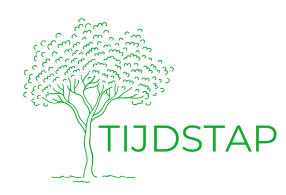 IDENTIFICATIEGEGEVENSVRAAGVERHELDERING